MildenHALL OF FAME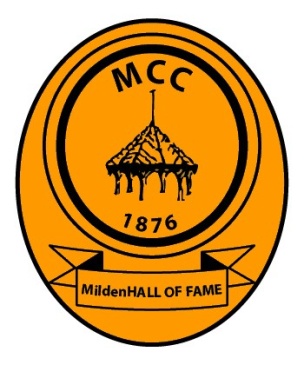 Pre-Wamil Way YearsMike FinnisMike Finnis joined Mildenhall Cricket Club in the early sixties, having first learnt his trade on a full length wicket, chalked onto the road outside the extended family’s home in the town. As a senior player he became known for his never-say-die attitude and competitive spirit, modelled on the great Fred Trueman, however it was also an approach he expected from his team mates, and woe betide anyone who was unfortunate enough to drop a catch off his bowling.  In the early 1960s he became a part of MCC folklore, when in the space of seven years he amassed over 550 wickets, the highlight of which came in the 1967 season when he snared  143 wickets (ave 8.25), a record that remains in place today [2019].One year on Mike was part of the 1968 MCC team that defeated a formidably strong Bury St Edmunds side in the Orby Wood Cup (final), a feat labelled as the biggest trophy the club had secured to date.Honours: Mike holds the record for the most wickets in a season 143 in 1967.Major Arthur NeveMajor. Arthur William Neve joined Mildenhall Cricket Club in 1913, which began a 58 year love affair with the club.  Following the conclusion of WW1 the club reformed in 1921 and it was Major Neve who took on the role of Secretary. Notably by 1927 he was both Secretary and Treasurer, where he remained in until 1935. In his latter playing days he took on a further role, that of Club Captain, however not content to stop there in 1938 became President, and again he became dual-hatted when for nine years after WW2 he was both President and Chairman.  In 1963 Major Neve received an award for recognition of his 50 years’ service to the MCC.Notably he served in both World Wars and was awarded both the Order of the British Empire and Territorial Decoration honours. He was a former player and President of Mildenhall Town Football Club, just another official position he was to hold during his time in Mildenhall, of which there were a further 50! Maj Neve died in 1970.Honours: President, Chairman, Secretary, Treasurer and Club Captain spanning years 1921-1969Doctor Francis Barnwell Dr Francis Reinagle Barnwell was an allrounder, and before the First World War his performances featured regularly in the stats of the club before. His 50s were many and he regularly took 5 or more wickets. In 1910 at the age of 36, the distinction of scoring the first recorded century for the club. Exning were the opponents on that day.  In 1926 now over 50 he became captain and was also appointed chairman. In 1931 he became President and served until 1938. He was a member of a well know Norfolk family, he was educated at Charterhouse and qualified after training at the University College Hospital, London.  He became for three years the Medical Officer at Darenth Asylum, Kent and following service in the R.A.M.C. during the Boer war, was at Mildenhall during the winter of 1904 and again from October 1905 to June 1906 as locum for Doctor Hudson.  He then went into practice at Hunstanton and after 18 months took up residence at Dr. Hudson’s practice in  Mildenhall when ironically ill health forced his retirement as a doctor and he spent his last few remaining years living in High Kelling near Holt. He died in 1943 at the age of 69Honours President, Chairman and Club Captain 1926-1937, plus first recorded century (104) for MCC in 1910William George Stockley Secretary and Treasurer 1904-1919 William George Stockley. How visionary for his parents to give him the initials WG. Records show that he played cricket as early as the 1870s when the Mildenhall Cricket Club was established. William Stockley commenced his career as a pupil teacher in the late Sir Charles Bunbury’s Boys School at Mildenhall and was there from 1869 to 1874.  His next appointments were as assistant master at Newcastle-on-Tyne and at several London schools and his first Headmastership was at Abbots Bromley, Staffs where he remained from 1886 to 1893.  At the end of that year he returned to Mildenhall. He then carried on for many years as a teacher at an infant’s school at the Bunbury rooms here in Mildenhall.  At the turn of the century he took on the roles of secretary and treasurer of Mildenhall Cricket Club and continued in those roles until the outbreak of First World War. Although his playing days were long gone he was instrumental in restarting the cricket club in the early 1920’s He lived on until 1940 when he died at the age of 84, shortly before his diamond weddingHonours:  Secretary and Treasurer 1904-1919